Зарегистрировано в Администрации Губернатора Калужской обл. 11 октября 2023 г. N 13408УПРАВЛЕНИЕ МОЛОДЕЖНОЙ ПОЛИТИКИКАЛУЖСКОЙ ОБЛАСТИПРИКАЗот 18 сентября 2023 г. N 254ОБ УТВЕРЖДЕНИИ ПОЛОЖЕНИЯ О ПОРЯДКЕ ПРОВЕДЕНИЯ КОНКУРСАДЛЯ ОТБОРА КАНДИДАТОВ В СОСТАВ ОБЩЕСТВЕННОГО СОВЕТАПРИ УПРАВЛЕНИИ МОЛОДЕЖНОЙ ПОЛИТИКИ КАЛУЖСКОЙ ОБЛАСТИВ соответствии с Законом Калужской области "Об общественных советах при органах исполнительной власти Калужской области", постановлением Правительства Калужской области от 09.09.2014 N 532 "Об утверждении порядка образования общественных советов при органах исполнительной власти Калужской области" (в ред. постановления Правительства Калужской области от 28.11.2014 N 703)ПРИКАЗЫВАЮ:1. Утвердить Положение о порядке проведения конкурса для отбора кандидатов в состав общественного совета при управлении молодежной политики Калужской области (прилагается).2. Контроль за исполнением настоящего Приказа оставляю за собой.3. Приказ вступает в силу со дня его официального опубликования после государственной регистрации.Начальник управленияЕ.А.ВалуеваПриложениек Приказууправления молодежной политикиКалужской областиот 18 сентября 2023 г. N 254ПОЛОЖЕНИЕО ПОРЯДКЕ ПРОВЕДЕНИЯ КОНКУРСА ДЛЯ ОТБОРА КАНДИДАТОВ В СОСТАВОБЩЕСТВЕННОГО СОВЕТА ПРИ УПРАВЛЕНИИ МОЛОДЕЖНОЙ ПОЛИТИКИКАЛУЖСКОЙ ОБЛАСТИ1. Настоящее Положение определяет порядок проведения конкурса для отбора кандидатов для включения в состав общественного совета при управлении молодежной политики Калужской области (далее - конкурс, общественный совет, управление).2. Управление:1) определяет дату проведения конкурса;2) создает конкурсную комиссию для отбора кандидатов в состав общественного совета (далее - комиссия);3) размещает уведомление о начале процедуры формирования общественного совета (далее - уведомление) на официальном сайте управления;4) обеспечивает прием заявлений от кандидатов либо общественных объединений, иных негосударственных некоммерческих организаций о выдвижении кандидатов в члены общественного совета (далее - кандидаты);5) совершает иные действия, необходимые для проведения конкурса.3. Для проведения конкурса управление создает комиссию в составе 5 человек, включая председателя комиссии, заместителя председателя комиссии и секретаря комиссии.3.1. Персональный состав комиссии утверждается приказом управления.3.2. Председатель комиссии:1) руководит деятельностью комиссии;2) председательствует на заседаниях комиссии;3) подписывает протоколы заседаний комиссии.3.3. В отсутствие председателя комиссии на заседании комиссии председательствует его заместитель.3.4. Секретарь комиссии подготавливает документы, необходимые для проведения заседания комиссии, сообщает о времени и месте проведения заседания комиссии членам комиссии, ведет протоколы заседаний комиссии.3.5. На заседание комиссии могут приглашаться представители организаций, выдвинувших своих кандидатов в члены общественного совета.4. Кандидат в целях участия в конкурсе представляет в управление следующие документы:1) заявление о выдвижении кандидата в состав общественного совета (в случае выдвижения кандидата общественным объединением, иной негосударственной некоммерческой организацией) (приложение N 1 к настоящему Положению);2) заявление кандидата о включении в состав общественного совета (приложение N 2 к настоящему Положению);3) анкета кандидата в состав общественного совета (приложение N 3 к настоящему Положению);4) согласие кандидата на обработку персональных данных (приложение N 4 к настоящему Положению);5) копия паспорта гражданина Российской Федерации - кандидата;6) копия трудовой книжки, заверенная в установленном порядке, и (или) сведения о трудовой деятельности, предусмотренные статьей 66.1 Трудового кодекса Российской Федерации.4.1. Кандидат может представить дополнительные документы, подтверждающие профессиональные знания, опыт, наличие ученого звания или степени, научных публикаций и работ, участие в общественных движениях, или иные документы (сведения) (копии документов).5. Срок направления заявлений кандидатами либо общественными объединениями, иными негосударственными некоммерческими организациями о выдвижении кандидатов в состав общественного совета составляет 15 дней со дня размещения уведомления на официальном сайте управления.6. Кандидат, подавший заявление, вправе отозвать его в любое время в течение срока приема заявлений.8. Заявления, полученные после истечения срока подачи заявлений, не подлежат рассмотрению.9. Рассмотрение заявлений осуществляется на заседании комиссии, которое считается правомочным, если на нем присутствует не менее половины ее членов. Делегирование членами комиссии своих полномочий иным лицам не допускается.10. Комиссия осуществляет отбор кандидатов в течение 10 рабочих дней со дня окончания срока подачи заявлений.10.1. Комиссия принимает решение об отклонении кандидата в следующих случаях:1) несоответствие кандидата установленным Законом Калужской области "Об общественных советах при органах исполнительной власти Калужской области" требованиям к кандидатам;2) представление неполного комплекта документов или несоответствие представленных документов требованиям, установленным в пункте 4 настоящего Положения.10.2. Кандидаты, признанные соответствующими установленным требованиям и которые представили надлежащим образом оформленные документы, оцениваются комиссией с присвоением баллов (от 1 до 5) по следующим критериям:- профессиональные достижения кандидата;- наличие ученого звания или степени, научных публикаций или работ и других научных достижений;- наличие опыта общественной деятельности кандидата и достигнутые результаты.10.3. Кандидаты, набравшие наибольшее количество баллов, предлагаются комиссией для включения в состав общественного совета.11. По завершении конкурса конкурсная комиссия подводит итоги путем подсчета итогового балла, присуждаемого каждому кандидату.Итоговый балл, присуждаемый каждому кандидату, определяется как среднее арифметическое оценок в баллах всех членов конкурсной комиссии.12. Кандидаты, набравшие наибольшее количество баллов, предлагаются конкурсной комиссией для включения в состав общественного совета.13. Решение конкурсной комиссии по всем кандидатам протоколируется.Протокол подписывается председателем, в его отсутствие - заместителем председателя и секретарем конкурсной комиссии.14. Решение комиссии, оформленное протоколом, носит рекомендательный характер.15. Комиссия в течение трех рабочих дней направляет протокол в управление. Управление осуществляет уведомление участников конкурса о результатах конкурса путем размещения на официальном сайте управления протокола конкурсной комиссии в течение трех рабочих дней с момента получения протокола.Приложение N 1к Положениюо порядке проведения конкурсадля отбора кандидатов в составобщественного совета при управлениимолодежной политики Калужской области                                           В управление молодежной политики                                                          Калужской области                                 Заявление                о выдвижении кандидата в общественный совет           при управлении молодежной политики Калужской области__________________________________________________________________________,    (наименование общественного объединения или иной негосударственной            некоммерческой организации) (далее - Организация),зарегистрированная  и  (или) осуществляющая свою деятельность на территорииКалужской области, юридический адрес: _______________________________________________________________________________________________________________,целью деятельности которой является ______________________________________,просит рассмотреть кандидата ______________________________________________                                  (фамилия, имя, отчество (при наличии))___________________________________________________________________________                 должность в Организации (или иной статус)от  Организации  для включения в состав общественного совета при управлениимолодежной политики Калужской области (далее - общественный совет).    Кандидат осуществляет деятельность _____________________________________________________________________________________________________________________________________________________________________________________________________________________________________________________________________    Соответствие кандидата требованиям, предъявляемым к члену общественногосовета   в   соответствии   со   статьей  9  Закона  Калужской  области "Обобщественных  советах при органах исполнительной власти Калужской области",подтверждаем."___" _________ 20__ г.________________ _____________ ________________________   (должность)     (подпись)     (расшифровка подписи)МППриложение N 2к Положениюо порядке проведения конкурсадля отбора кандидатов в составобщественного совета при управлениимолодежной политики Калужской области                                           В управление молодежной политики                                                          Калужской области                                 Заявление                      кандидата в общественный совет           при управлении молодежной политики Калужской области    Я, ___________________________________________________________________,                         (фамилия, имя, отчество, дата рождения)"___" _____________ г.,зарегистрированный (проживающий) по адресу: ______________________________,прошу включить меня в состав общественного совета при управлении молодежнойполитики Калужской области (далее - общественный совет).    В  случае  согласования  моей кандидатуры выражаю свое согласие войти всостав общественного совета.    Подтверждаю    соответствие    требованиям,   предъявляемым   к   членуобщественного  совета  в соответствии со статьей 9 Закона Калужской области"Об  общественных  советах  при  органах  исполнительной  власти  Калужскойобласти".    К заявлению прилагаю:    - анкету кандидата в общественный совет;    - согласие кандидата на обработку персональных данных._________________________________________________________________________________________________________________________________________________________________."___" _________ 20__ г.     ___________________   ________________________                                 (подпись)         (расшифровка подписи)Приложение N 3к Положениюо порядке проведения конкурсадля отбора кандидатов в составобщественного совета при управлениимолодежной политики Калужской областиАнкетакандидата в общественный совет при управлении молодежнойполитики Калужской областиПриложение N 4к Положениюо порядке проведения конкурсадля отбора кандидатов в составобщественного совета при управлениимолодежной политики Калужской области                                 Согласие                     на обработку персональных данных    Я, ___________________________________________________________________,            (фамилия, имя, отчество (при наличии), дата рождения лица,               выражающего согласие на обработку персональных данных)___________________________________________________________________________    (наименование основного документа, удостоверяющего личность, и его                                 реквизиты _________________________________________________________________________,         (в том числе сведения о дате выдачи указанного документа                          и выдавшем его органе))проживающий(ая) по адресу: __________________________________________________________________________________________________________________________,в  порядке  и на условиях, определенных Федеральным законом от 27 июля 2006года  N  152-ФЗ  "О  персональных  данных",  выражаю  управлению молодежнойполитики  Калужской  области,  расположенному по адресу: 248016, г. Калуга,ул.   Пролетарская,   111   (далее   -  Оператор),  согласие  на  обработкуперсональных   данных,   указанных   в   заявлении  и  анкете  кандидата  вобщественный  совет при управлении молодежной политики Калужской области, вцелях  образования  общественного совета при управлении молодежной политикиКалужской области и распространяется на следующую информацию:    Ф.И.О.,   год  рождения,  место  рождения,  пол,  адрес  регистрации  ипроживания,  контактные  телефоны,  адрес  электронной  почты, а также инаяинформация,   указанная   в  анкете  кандидата  в  общественный  совет  приуправлении молодежной политики Калужской области.    Я  предоставляю Оператору право осуществлять следующие действия с моимиперсональными   данными:   сбор,   систематизация,   накопление,  хранение,уточнение    (обновление,    изменение),    использование,   обезличивание,блокирование, уничтожение персональных данных, передача персональных данныхпо  запросам  органов  государственной власти Калужской области в рамках ихполномочий  с  использованием  машинных  носителей  или  по каналам связи ссоблюдением  мер, обеспечивающих их защиту от несанкционированного доступа,размещение  их  на интернет-портале органов исполнительной власти Калужскойобласти   в   сети   Интернет.   Оператор   вправе  осуществлять  смешанную(автоматизированную  и  неавтоматизированную)  обработку  моих персональныхданных  посредством  внесения  их  в  электронную  базу данных, включения всписки   (реестры)   и   отчетные   формы,   предусмотренные   документами,регламентирующими представление отчетных данных (документов). Срок действиянастоящего согласия не ограничен.    Я  оставляю  за  собой  право  отозвать  настоящее согласие посредствомсоставления  соответствующего  письменного  документа,  который  может бытьнаправлен мной в адрес Оператора по почте заказным письмом с уведомлением овручении  либо  вручен  лично  под  расписку  уполномоченному представителюОператора.    В  случае  получения  моего  письменного заявления об отзыве настоящегосогласия  на  обработку  персональных данных Оператор обязан уничтожить моиперсональные  данные,  но не ранее срока, необходимого для достижения целейобработки моих персональных данных.    Я  ознакомлен  с правами субъекта персональных данных, предусмотреннымиглавой  3 Федерального закона от 27 июля 2006 года N 152-ФЗ "О персональныхданных"."___" _________ 20__ г.     ___________________   ________________________                                 (подпись)         (расшифровка подписи)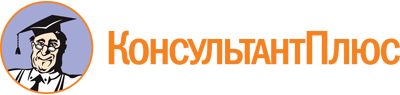 Приказ управления молодежной политики Калужской обл. от 18.09.2023 N 254
"Об утверждении Положения о порядке проведения конкурса для отбора кандидатов в состав общественного совета при управлении молодежной политики Калужской области"
(Зарегистрировано в Администрации Губернатора Калужской обл. 11.10.2023 N 13408)Документ предоставлен КонсультантПлюс

www.consultant.ru

Дата сохранения: 21.11.2023
 N п/пСведения о кандидатеГрафа для заполнения1Фамилия, имя, отчество2Должность3Дата рождения4Место жительства5Контактный телефон6E-mail (при наличии)7Уровень образования, наименование учебного заведения, оконченного кандидатом8Наличие ученого звания, ученой степени9Трудовая деятельность за последние 10 лет (указать три предыдущих места работы начиная с последнего)10Общественная деятельность11Дополнительная информация